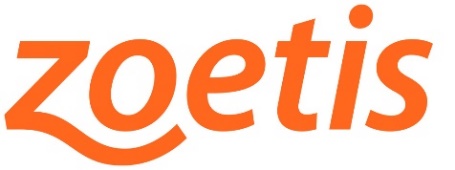 PARA ENVÍO INMEDIATO 17 de noviembre de 2020Contacto:	Aga ComunicaciónSilvia Húmera\Silvia RevillaTel. + 34 91 630 66 84/ +34 606 84 85 51agacomunicacion@agacomunicacion.esLa Comisión Europea ha concedido a Zoetis la autorización de comercialización de Librela® (bedinvetmab) El primer anticuerpo monoclonal inyectable autorizado para el alivio del dolor asociado a la osteoartritis en perros.Librela actúa de forma diferente a otros fármacos para el dolor y combina, en un único medicamento, la posibilidad de controlar el dolor durante un mes y un perfil de seguridad comprobado.  Librela sigue un mecanismo de acción único, inhibiendo el factor de crecimiento nervioso, un componente clave en el dolor asociado a la artrosis.Madrid, 17 de noviembre de 2020.- La Comisión Europea ha autorizado la comercialización de Librela (bedinvetmab), el primer anticuerpo monoclonal de administración mensual aprobado en la Unión Europea para aliviar el dolor asociado a la osteoartrosis en perros. Librela ofrece a los veterinarios una nueva opción de tratamiento para controlar este dolor durante un mes de forma eficaz y con un buen perfil de seguridad.Librela es el primer medicamento veterinario de su clase que contiene bedinvetmab, un anticuerpo monoclonal que se une al factor de crecimiento nervioso (FCN, o NFG por sus siglas en inglés), un componente clave en la osteoartritis1, aliviando así el dolor. Actúa de forma análoga a los anticuerpos naturales, por lo que la participación del hígado y los riñones en su metabolismo y eliminación es mínima, así como los efectos adversos a nivel digestivo. Tras una inyección de Librela se observó un aumento de la movilidad y una disminución del dolor en perros con artrosis (añadir referencia).El dolor por artrosis no tratado puede limitar la calidad de vida de un perro “Tanto mi experiencia personal como la investigación clínica me han enseñado que el dolor provocado por la osteoartritis puede afectar a muchos aspectos de la vida de una mascota, incluyendo el sueño, la capacidad cognitiva, el afecto (emoción) y las relaciones sociales, entre otros”, explica el doctor Duncan Lascelles, profesor de Cirugía y Tratamiento del Dolor de la Universidad Estatal de Carolina del Norte y presidente del Consejo Global del Dolor de WSAVA. “El uso de fármacos anti-NGF para aliviar el dolor provocado por la osteoartritis es un descubrimiento apasionante que constituye una nueva clase terapéutica y una herramienta innovadora para los veterinarios que trabajan para aliviar este tipo de dolor. El factor de crecimiento nervioso es uno de los componentes clave que intervienen en la mediación del dolor, provocando la liberación tanto de mediadores proinflamatorios como de una mayor cantidad de este mismo factor, lo que contribuye a perpetuar el ciclo de dolor e inflamación. El tratamiento anti-FNG podría ser el avance terapéutico más interesante de los últimos 20 años de medicina veterinaria en lo que respecta al control del dolor asociado con la osteoartritis».Por su parte, la doctora Catherine Knupp, vicepresidenta ejecutiva y presidenta de Investigación y Desarrollo de Zoetis afirma que “nos enorgullece ser la primera empresa en recibir una autorización para un tratamiento de uso veterinario basado en anticuerpos monoclonales para aliviar el dolor. Como líderes en innovación en el sector de la salud animal, una vez más nos basamos en nuestra ciencia y conocimiento de las necesidades de nuestros clientes para encontrar soluciones que permitan mejorar la salud, bienestar y calidad de vida de los animales de compañía”.Según Knupp, esta innovación es el resultado de una comprensión científica más profunda de los mecanismos de dolor implicados en la osteoartritis, que sigue siendo, una de las afecciones que mayor impacto negativo tiene en la calidad de vida de los perros. “Este fármaco, el primero dentro de su clase terapéutica, ofrece a los veterinarios una opción para tratar esta afección de forma eficaz en pacientes caninos. Librela se suma a otros fármacos de Zoetis, como Trocoxil y Rimadyl y pasa a formar parte de la cartera de productos disponibles para el tratamiento de los pacientes caninos con osteoartritis”.Acerca de Librela® (bedinvetmab)Bedinvetmab es un anticuerpo monoclonal (mAb) para perros que neutraliza el factor de crecimiento nervioso, un componente clave en la osteoartritis de los perros, reduciendo así el dolor. Dado que bedinvetmab es un anticuerpo, es eliminado del organismo de forma similar a las proteínas endógenas, con una mínima implicación del hígado o de los riñones. En los estudios clínicos, se ha constatado que Librela alivia el dolor artrósico en perros de forma eficaz. Acerca de ZoetisZoetis es la empresa líder de salud animal, dedicada a apoyar a sus clientes y sus negocios. Construida sobre 65 años de experiencia en salud animal, Zoetis descubre, desarrolla, fabrica y comercializa medicamentos y vacunas de uso veterinario complementados por productos de diagnóstico y apoyados por una amplia gama de servicios. En 2019, la compañía generó unos ingresos anuales de más de 6.260 millones de dólares. Con cerca de 10.600 empleados a nivel global, sus productos sirven a veterinarios, ganaderos, productores y todos aquellos que crían y cuidan el ganado y los animales de compañía en más de 100 países. Más información en www.zoetis.es. # # #